Na temelju Odluke o raspisivanju javnog poziva za prijavu programa/projekata za financiranje izrade nove katastarske izmjere katastarskih općina na području Zagrebačke županije iz Proračuna Zagrebačke županije za 2017. godinu, KLASA: 022-01/17-01/10,  URBROJ: 238/1-03-17-09 od 20. veljače 2017. godine, Upravni odjel za prostorno uređenje, gradnju i zaštitu okoliša raspisujeJ A V N I   P O Z I Vza prijavu programa/projekata za financiranje izrade nove katastarske izmjere katastarskih općina na području Zagrebačke županije iz Proračuna Zagrebačke županije za 2017. godinuUVODI.U Proračunu Zagrebačke županije za 2017. godinu, razdjel 008, Upravni odjel za prostorno uređenje, gradnju i zaštitu okoliša,  Glava 002. prostorno uređenje, gradnja i procjena nekretnina, na pozicijama programa stručnih podloga planirana su sredstva tekućih pomoći namijenjena za financiranje programa/projekata izrade nove katastarske izmjere katastarskih općina na području Zagrebačke županije. Programi/projekti koji se financiraju moraju biti usmjereni na ravnomjerni razvoj na cjelokupnom području Zagrebačke županije, sukladno Razvojnoj strategiji Zagrebačke županije, te razvojnim programima i planovima jedinica lokalne samouprave.UVJETI PRIJAVEII.         	Pravo na podnošenje prijava imaju jedinice lokalne samouprave s područja Zagrebačke županije koje u svojim razvojnim programima, planovima i proračunu za 2017. godinu imaju planirana sredstva za financiranje kandidiranih programa/projekata. Prijave se mogu poslati za financiranje programa/projekata koji će se provoditi tijekom 2017. godine.            Na ovaj Javni poziv ne može se prijaviti program/projekt kojeg financira drugi upravni odjel Zagrebačke županije.VISINA IZNOSA SREDSTAVA ZA FINANCIRANJEIII.	Maksimalni iznos financiranja kojim će Zagrebačka županija sudjelovati u financiranju po pojedinačnom programu/projektu je 1.000.000,00 kn.	Programe/projekte jedinica lokalne samouprave I. i II. stupnja razvijenosti Zagrebačka županija financirati će do 100% iznosa vrijednosti programa/projekta, a programe/projekte jedinica lokalne samouprave III., IV. i V. stupnja razvijenosti do 80%, 60%, odnosno 50% iznosa vrijednosti programa/projekta.KRITERIJI ZA ODABIR I DODJELU SREDSTAVAIV.Kriteriji za odabir programa/projekta su sljedeći:Kvaliteta programa (sadržaj i svrha projekta)Cilj  projekta i očekivani rezultatiUsklađenost prijedloga s razvojnim planovimaPovezanost s drugim projektima na lokalnoj ili regionalnoj raziniIndeks razvijenostiFinancijsko učešće jedinice lokalne samouprave Sufinanciranje iz EU sredstavaSADRŽAJ PRIJAVE V.Prijava projekta provodi se ispunjavanjem sadržaja  i dostavom Obrasca za prijavu programa/projekata za financiranje izrade nove katastarske izmjere katastarskih općina na području Zagrebačke županije koji se preuzima na mrežnoj stranici Zagrebačke županije www.zagrebacka-zupanija.hr pod Natječaji i Javni natječaji, Upravni odjel za prostorno uređenje, gradnju i zaštitu okoliša. Prijavni obrazac mora biti u cijelosti ispunjen, potpisan i ovjeren uz obvezne priloge iz javnog poziva i prateće priloge po potrebi ovisno o projektu.NAČIN PRIJAVEVI.	Prijave se mogu dostaviti na tri načina:1. poštom preporučeno na adresuZAGREBAČKA  ŽUPANIJAUpravni odjel za prostorno uređenje, gradnju i zaštitu okoliša(Prijava za financiranje programa/projekata izrade nove katastarske izmjere katastarskih općina  na području Zagrebačke županije) Ulica grada Vukovara 72/V;  10000 Zagreb2. osobnom dostavom u Pisarnicu Zagrebačke županije na adresiUlica grada Vukovara 72/VI; 10000 Zagreb3. putem elektronske poste na adresu: k.autischer@zagrebacka-zupanija.hr Napomena: ukoliko se prijava dostavlja putem elektronske pošte potrebno je skenirati Obrazac za prijavu s  pečatom i potpisom ovlaštene osobe te sve potrebne prateće priloge.ROK ZA PODNOŠENJE PRIJAVAVII.Javni poziv ostaje otvoren sve do iskorištenja sredstava osiguranih u predmetnim programima Proračuna Zagrebačke županije, razdjel 008., a najkasnije do 1. prosinca 2017. godine.Nepotpune prijave, prijave zaprimljene nakon iskorištenja sredstava osiguranih u Proračunu i prijave zaprimljene izvan roka za prijavu neće se razmatrati.Sve dodatne informacije mogu se dobiti telefonom na broj  01/6009 409.NAČIN OBJAVE INFORMACIJA					VIII.	Nakon donošenja odluke Župana o odabiru programa/projekta ili dodjeli sredstava, rezultati javnog poziva objavljuju se na mrežnoj stranici Zagrebačke županije.Sve ostale obavijesti i promjene vezane uz javni poziv bit će objavljene na mrežnoj  stranici Zagrebačke županije.KLASA: 402-08/17-01/10URBROJ : 238/1-18/1-17-03Zagreb,  22. veljače 2017. 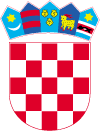 